Name									Job 7 Relations and FunctionsPart 1: Textbook Textbook Lesson 3-1 Page 92:  5, 8, 13, 14, 18, 19Part 2:  Algebra Regents Questions –                                 1.  Kyonnah wants to watch a varsity basketball game and found out that spectators must buy a ticket at the door.  The cost of an adult ticket is $4.00 and the cost of a student ticket is $2.00.  If the number of adult tickets sold is represented by a and the student tickets sold by s, which expression is represented the amount of money collected at the door from the ticket sales?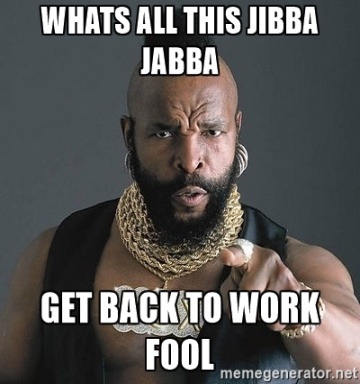 1) 6.00as2) 6(a + s)3) (4a)(2s)4) 4a + 2s								2.  Help Ashantae draw the graph of the equation  3.  Help Josiah draw the graph of the equation  5.  A function is defined as .  Paul is asked to create one more ordered pair for the function.  Which ordered pair can he add to the set to keep it a function?	(2) 	(3) 	(4) 6.  Axavion says  is a function.  Naya says it is not a function.  Who is correct?  Explain your answer.7.  Azariah paid $600 for a new guitar.  Her guitar cost $40 more than twice the cost of her friend’s guitar.  How much did her friend’s guitar cost?8.  Kerwin wants to join a gym.   He found out that membership for the Alpine rock – climbing gym costs $25 per month plus a 125 sign up fee.  Membership for Rocco’s Rock climbing gym costs 30 per month plus a 50 sign up fee.After how many months will the membership cost the same?If you only want a one year membership, which gym would you choose and why?9.  State the Domain and Range of the following:a)  (- 4, 5), (-3, 3), (6, -2), (-4, -2)b)                             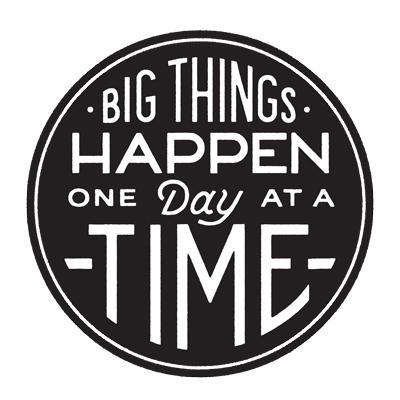 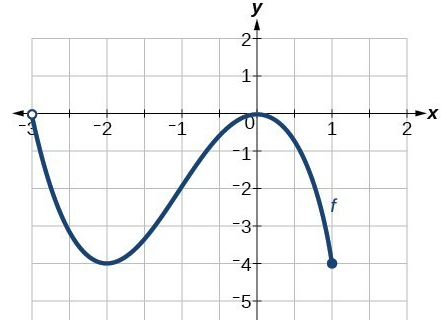  c) 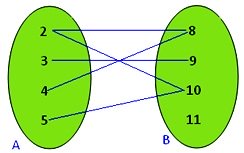 